Medulino rajono (Kroatijos Respublika) ir Molėtų rajono savivaldybės (Lietuvos Respublika)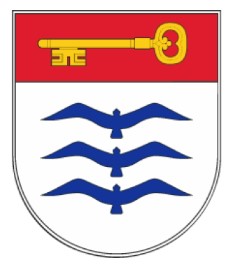 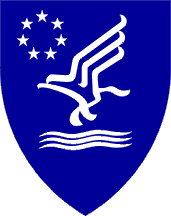 SUTARTISdėl bendradarbiavimo prekybos ir ekonomikos, mokslo ir technikos, kultūros ir socialinėje srityse2024 m.              d. Nr.MolėtaiMedulino rajono (Kroatijos Respublika) ir Molėtų rajono (Lietuvos Respublika) savivaldybės, skirdamos didelę reikšmę tarptautinių, ekonominių ir kultūrinių ryšių plėtrai, keitimuisi patirtimi vietos savivaldos plėtros srityje, komunalinių problemų sprendimui, aplinkotvarkai ir piliečių įtraukimui į visuomeninio gyvenimo įvairių sferų aktyvią veiklą, pasirašo šią Sutartį, kuria įtvirtinamas abiejų Šalių siekis plačiai bendradarbiauti įvairiose srityse.1 dalisŠalys įsipareigoja plėtoti savo santykius draugystės, abipusės pagarbos, lygybės ir abipusiai naudingos partnerystės pagrindu.2 dalisŠalys įsipareigoja susilaikyti nuo veiksmų, kurie galėtų padaryti ekonominės arba kitos žalos bet kuriai iš Šalių, koordinuoti arba iš anksto informuoti kitą Šalį apie planuojamus priimti sprendimus, jeigu jų priėmimas gali turėti įtakos Šalių teisėms ir teisėtiems interesams.3 dalisŠalys įsipareigoja bendradarbiauti remdamosi Kroatijos Respublikos ir Lietuvos Respublikos įstatymais.4 dalisPrekybos ir ekonominiai santykiai4.1. Šalys įsipareigoja remti prekybos ir ekonominių ryšių tarp Medulino rajono (Kroatijos Respublika) ir Molėtų rajono (Lietuvos Respublika) teritorijose esančių įmonių, organizacijų ir įstaigų plėtrą, nepriklausomai nuo nuosavybės formos.4.2. Siekdamos rasti būdų plėsti ekonominį bendradarbiavimą, Šalys įsipareigoja keistis delegacijomis ir darbo grupėmis, sudarytomis iš Medulino rajono ir Molėtų rajono vykdomosios valdžios institucijų ir verslo bendruomenės atstovų.5 dalisŠvietimasŠalys įsipareigoja bendradarbiauti švietimo srityje, skatindamos tiesioginius partnerystės ryšius tarp švietimo įstaigų ir organizuodamos pedagoginius seminarus, darbo susitikimus ir studentų bei dėstytojų delegacijų mainus. Šalys įsipareigoja remti Lietuvos ir Kroatijos tautų istorinio ir dvasinio paveldo tyrinėjimo programas.6 dalisSveikatos apsauga6.1. Šalys įsipareigoja skatinti tiesioginių ryšių tarp Medulino rajono (Kroatijos Respublika) ir Molėtų rajono (Lietuvos Respublika) sveikatos apsaugos ir priežiūros įstaigų plėtrą. 6.2. Šalys įsipareigoja keistis mokslo praktine informacija apie pasiekimus sveikatos priežiūros srityje, informacija apie medicininės įrangos bei kitų medicininių reikmenų ir medikamentų rinkos būklę, taip pat informacija apie galimą abipusį tiekimą.7 dalisKultūra7.1. Šalys įsipareigoja skatinti ir plėtoti ryšius ir santykius kultūros srityje, taip pat plėsti tiesioginius ryšius tarp kultūros įstaigų: muziejų, bibliotekų, meno mokyklų, klubų, mėgėjų asociacijų, kūrybinių kolektyvų, tradicinių ir šiuolaikinių amatų meistrų, taikomosios ir dekoratyvinės dailės meistrų.7.2. Šalys įsipareigoja organizuoti bendras meno parodas, plenerus, seminarus ir kūrybinių grupių gastroles.8 dalisKūno kultūra ir sportasŠalys įsipareigoja imtis suderintų veiksmų, kuriant pagal galiojančius įstatymus palankias sąlygas bendradarbiavimui turizmo ir sporto srityse vystyti ir stiprinti, taip pat skatinti keitimąsi turistų ir sportininkų delegacijomis.9 dalisJaunimo politika9.1. Šalys įsipareigoja užmegzti tiesioginę draugystę tarp jaunimo organizacijų ir sudaryti sąlygas vasaros stovykloms vaikams ir paaugliams organizuoti.9.2. Šalys įsipareigoja organizuoti bendrus jaunimo festivalius, susitikimus, konkursus, diskusijas ir kitus jaunimui skirtus renginius, kuriais bus siekiama skatinti bendradarbiavimą įvairiose jaunimo politikos srityse.9.3. Šalys įsipareigoja keistis visuomeninių grupių ir paauglių bei jaunimo klubų (centrų) veiklos patirtimi patriotinio ugdymo, narkotikų, piktnaudžiavimo alkoholiu bei nusikalstamumo prevencijos ir jaunimo užimtumo srityse.10 dalisAplinkosaugaŠalys įsipareigoja plėtoti bendradarbiavimą aplinkosaugos ir ekologinio saugumo užtikrinimo srityje, įskaitant bendrų masinių aplinkosaugos renginių organizavimą ir keitimąsi patirtimi siekiant, kad žmonės dalyvautų sprendžiant aplinkosaugos ir ekologinio saugumo užtikrinimo klausimus. 11 dalisBendradarbiavimas socialinėje srityje11.1. Šalys įsipareigoja plėtoti sociokultūrinius ryšius, pasidalinti gerąja patirtimi įgyvendinant socialinę apsaugą, organizuojant ir teikiant socialines paslaugas, skatinti socialines paslaugas teikiančių įstaigų bendradarbiavimą, stiprinti profesinius santykius siekiant dalintis gerąja praktika, ieškoti bendrų galimybių profesiniam tobulėjimui.11.2. Šalys įsipareigoja stiprinti ir skatinti asmenų su negalia socialinės integracijos klasterizaciją, atrasti tinkamus skatinimo mechanizmus, motyvuojančius teikti įvairias ir kokybiškas bendruomenines paslaugas asmenims su negalia.  Glaudžiai bendradarbiaujant su asmenis su negalia atstovaujančiomis organizacijomis sukurti ir įgyvendinti veiksmingas strategijas ir programas, kurios didintų asmenų su negalia užimtumą atviroje darbo rinkoje.12 dalisInformacijos tiekimasŠalys įsipareigoja užtikrinti reguliarų keitimąsi abi Šalis dominančiais informacijos ištekliais, populiarinant krašto istoriją ir gyventojų aprūpinimą.13 dalisŠi Sutartis gali tapti papildomų sutarčių (susitarimų) dėl bendradarbiavimo konkrečiose srityse sudarymo pagrindu. Ji neturi poveikio Šalių įsipareigojimams pagal sutartis (susitarimus), sudarytas (-us) jos pagrindu su trečiosiomis šalimis, todėl negali būti naudojama Šalių nenaudai ar trukdyti Sutarties dalyviams vykdyti jų įsipareigojimus trečiosioms šalims.14 dalisVisi ginčytini klausimai, susiję su šios Sutarties aiškinimu ir taikymu, sprendžiami dvišalių derybų ir konsultacijų būdu. Derybų ir konsultacijų procedūra nustatoma Šalių susitarimu. 15 dalisSiekiant padėti įgyvendinti šios Sutarties nuostatas, taip pat kontroliuoti Šalių jos pagrindu sudarytų sutarčių (susitarimų) įgyvendinimą, gali būti įsteigta nuolatinė koordinavimo įstaiga. Be to, prireikus gali būti rengiamos dvišalės konsultacijos ar derybos (įskaitant aukščiausio lygio konsultacijas ar derybas) bei sudaromos bendros darbo grupės ir įstaigos.16 dalisKiekviena Šalis turi teisę siūlyti šios Sutarties pakeitimus ar papildymus. Minėti pakeitimai įsigalioja juos suderinus ir sudarius atitinkamą papildomą susitarimą, kuris tampa neatsiejama šios Sutarties dalimi.17 dalisŠi Sutartis įsigalioja nuo abiejų Šalių pasirašymo dienos.Bet kuri Šalis turi teisę nutraukti šią Sutartį, įspėjusi apie tai kitą Šalį ne vėliau kaip prieš 6 (šešis) mėnesius.Molėtų rajono savivaldybės meras            	Medulino rajono savivaldybės meras__________________________		___________________________Saulius Jauneika			Ivan Kirac